Thrift Shop Volunteer Program – Work to Donate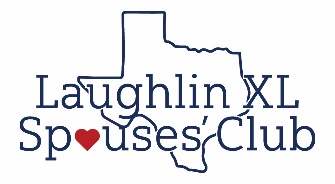 The Laughlin XL Spouses’ Club will provide one base group the opportunity to volunteer at the Thrift Shop in exchange for $200 a donation. The calendar will be filled as a first come, first serve basis. The work hours will be at a time agreed to by the Thrift Shop manager, the Laughlin XL Spouse President, and the volunteering group POC.Program RequirementsMinimum of 5-10 volunteersMinimum of 3 hours of workPaperwork completed with all signaturesMonth Interested in Volunteering ___________________________________ First Choice			           ___________________________________ Second ChoicePlease read and sign below accepting possible tax ramifications for your Private Organization.Private Organizations (POs) that use Internal Revenue Coe 501(c)(7) for their tax-exempt status are supposed to be supported solely by membership fees, dues, and assessments. But, these groups will not lose their exempt status if they receive a limited amount of income from nonmember sources. To stay compliant, no more than 15% of the POs gross receipts can come from the public. However, 15% clause does not apply to POs with tax exempt filed and approved by the Internal Revenue Service registered under the Internal Revenue Code 501(c)(3) or 501(c)(4).By signing below, the representative understands the possible ramifications to their tax-exempt status with the Internal Revenue Service.___________________________________		___________________________________Volunteering Organization					Booster Club President or Group Leader Receiving Check___________________________________		___________________________________POC for Volunteering Organization				Date		___________________________________		___________________________________Date							Contact Info (Cell Phone #/Email)___________________________________Contact Info (Cell Phone #/Email)The Laughlin XL Spouses operate the Laughlin Thrift Shop with profits going towards the Laughlin and Del Rio Communities.In accordance with AFI 3-223 paragraph 10.1.2.3, The Laughlin Xl Spouses is a private Organization.It is not part of the Department of Defense or any of its components and it has no government status.For Thrift Shop UseMonth ____________________ Date ____________________ Time ____________________Check # ___________________